 AP Statistics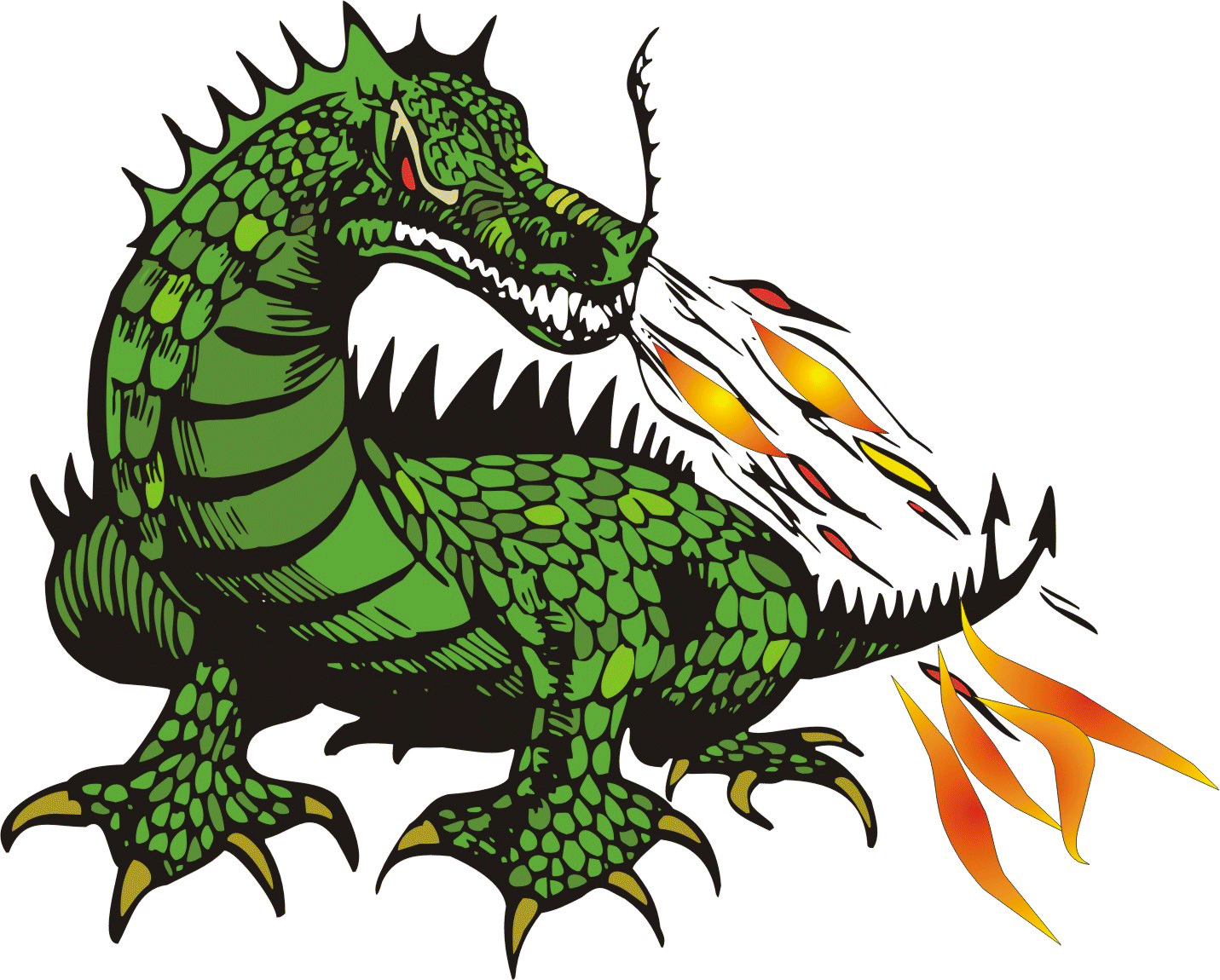 2020-21	Mrs. PayneRoom 181Course Description:  The purpose of the AP Statistics course is to introduce students to the major concepts and tools for collecting, analyzing, and drawing conclusions from data.  Students will be exposed to four broad conceptual themes:  exploring data, planning a study, probability and statistical inference.Text:  The Practice of Statistics 4th Edition (Starnes, Yates, and Moore 2011).  We will cover chapters 1-12.  The book issued to you is your responsibility.Requirements:  You will be required to complete all assignments.  Quality work must be shown to receive full credit!  Late homework will not be accepted.  In addition to daily homework, you will also have a quiz about once a week and a chapter test about every 2 weeks.  There will be several projects assigned during the year.  These will count as test grades. Must keep a notebook, it will be turned in after the AP exam for a test grade.  Exam:  The AP Statistics Exam will be given in May 13, 2021 in the afternoon. The cost of the exam is $95.  I would highly encourage each student to take the exam—it cannot hurt you, only help you!!Grading Policy:  To determine your grade:   Test average—40%         Course 80%   Exam 20%						 Quiz/homework—60%     Make-up Policy:  When you are absent, it is your responsibility to get the assignment from me or a classmate.  All homework must be turned in before you take a quiz or test over that material.  If you miss a test, you have 10 school days to make it up—but the longer you wait—the less you will remember!!  ***Being absent the day before a previously announced quiz or test will not excuse you from taking the test on the scheduled day!***FYI***The make up quizzes and tests are different and in most cases more tricky!Extra Help:  I am available for extra help in my classroom most mornings from 7:05 to 7:45 and most afternoons from 2:45 to 3:45. Please make an appointment if you need more time.  Calculators:  For this course, you will need a TI-83+ or TI-84+ calculator.  I do have a few calculators in my room for you to use, but now is a great time to buy one, there are a lot of school supply sales right now!  However, playing games on your calculator is strictly prohibited.  Your calculator will be taken up, if the problem persists, the memory cleared and your parents notified.  ***If you buy a calculator, please bring me the UPC code off the package!!!  Thanks Classroom Rules: 1. Be considerate of everyone around you!! This is a high stakes course, in that you can earn college credit for this course.  If you are causing a disturbance, you could be preventing others from earning that credit you obviously do not care about—but others might!2. Bring your book to class every day!!!  You will need it every day!3. No talking while I am presenting material—this is rude and extremely inconsiderate!! (see #1)4. Be polite when eating or drinking in my classroom.  Beverages must have lids (no cans).  5. Do not ask to leave the room after the bell has rung—administration makes this request to keep students in the classroom—unless there is an emergency—then you must sign the pass log.6. Cell phones are not to be SEEN or HEARD!!  That means sending text messages from inside your purse or pockets! Yes, we know you do that!!*** All rules and regulations in the school and county handbook must be followed at all times.PHS Plagiarism Protocol:Students that have plagiarized any portion of their written work shall receive a grade of a 1.  For the first offense a student may rewrite the assignment for a grade no higher than  a 70.

Each offense after the first, the student will receive a grade of 1 with no rewrite.Final Exam Exemption ProceduresTo be offered the opportunity to exempt a final exam, a student must:A.  Have zero absences for the entire semester in that class and a semester average for thatclass of at least 80%      B.  Have not more than one absence for the entire semester in that class and a semesteraverage for that class of at least 85%.     C.  Have not more than two absences for the entire semester in that class and a semesteraverage for that class of at least 90%.     D.  Have not more than three absences for the entire semester in that class and a semesteraverage for that class of at least 95%.     E.  Be free and clear of all fines, charges, etc.NOTE: Being suspended from school, assigned to ISS, or having more than five tardies and/or early checkouts or a combination of both in any class during the semester makes a student ineligible for exemption.(Note, this policy does not include any course that requires an EOC/Milestone assessment; those arealways mandatory).Parents—I am looking forward to working with your student! Please feel free to contact me anytime if you have any questions or concerns!!e-mail:  lisapayne@pickenscountyschools.orgCheck my website for upcoming information! 		I am looking forward to a great year!!    Lisa W. Payne 